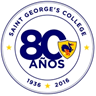 6th Grade English 2016 Semester 2: Super Grammar Review Irregular Past Simple Verbs As you know, there are many verbs that are irregular in the past tense. The best way to learn them is to memorize them! The most important verbs are in bold. Try to study these verbs so you are ready for the practice games and the test. You can also try to do some practice activities on the reading eggs website! InfinitivePast SimpleInfinitivePast Simplebewas/werekeepkeptbeatbeatknowknewbecomebecameleaveleftbitebitloselostbreakbrokemakemadebuildbuiltmeetmetbuyboughtputputcancouldreadreadcatchcaughtriderodechoosechoserunrancomecamesaysaidcutcutseesawdodidsellsolddrivedrovesendsenteatatesitsatfallfellsleepsleptfeelfeltspeakspokefindfoundstandstoodflyflewswimswamgetgottaketookgivegaveteachtaughtgowenttelltoldgrowgrewthinkthoughthavehadthrowthrewhearheardunderstandunderstoodhithitwakewokehurthurtwinwonfight                 fought writewrote